Кандидаты в депутаты Совета депутатов муниципального образования Нижнепавловский сельсовет Оренбургского района Оренбургской области четвертого созыва по четырехмандатному избирательному округу №1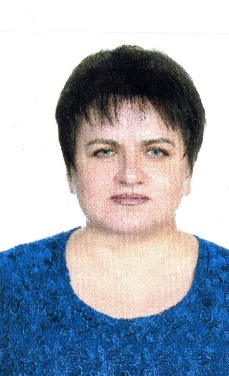 Балакина Татьяна НиколаевнаРодилась в 1971 году в поселке Южный Урал Оренбургского района Оренбургской области.Профессиональное образование: совхоз-техникум «Оренбургский» в с. П.Покровка. по специальности электрификация сельского хозяйства.Место жительства: Оренбургская область, Оренбургский район, Красноуральский с/с, с/с «Сельхозтехника».Трудовую деятельность начала в Южноуральской начальной школе библиотекарем. Несколько лет проработала в ООО «Газпром добыча Оренбург» секретарем, оператором ДКС.С 2002 года по настоящее время является индивидуальным предпринимателем.Выдвинута избирательным объединением Региональное отделение политической партии «Справедливая Россия» в Оренбургской области.Член политической партии «Справедливая Россия».Замужем, сын.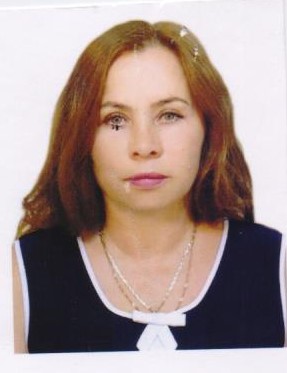 Гетман Лидия ВладимировнаРодилась в 1967 году в городе Оренбурге.Профессиональное образование: Ленинградского ордена Трудового Красного Знамени Финансово – экономический институт им. Н.А. Вознесенского по специальности финансы и кредит.Московское Федеральное Государственное бюджетное образовательное учреждение высшего профессионального образования «Российская академия народного хозяйства и государственной службы при Президенте РФ» по специальности государственное и муниципальное управление.Место жительства: г. ОренбургТрудовая деятельность:С 2002 по настоящее время является индивидуальным предпринимателем. Учредитель ООО «Лидия -Тур».Победитель конкурса «Женщина Оренбуржья 2013» в номинации «Деловая женщина» за развитие туризма в Оренбургской области.Член Совета Союза Торгово - Промышленной палаты.Член правления ассоциации выпускников Президентской программы подготовки управленческих кадров.Член рабочей группы по разработке целевой программы развития туризма в Оренбургской области до 2020 и на период до 2030 года.Выдвинута избирательным объединением Местное отделение Всероссийской политической партии «ЕДИНАЯ РОССИЯ» Оренбургского района.Член Всероссийской политической партии «ЕДИНАЯ РОССИЯ».Замужем, сын.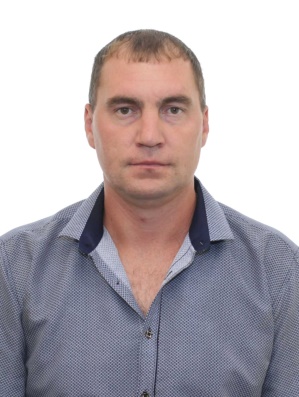 ДемидовВиктор ВасильевичРодился 1985 году в селе Нижняя Павловка Оренбургского района в Оренбургской области.Профессиональное образование: Оренбургский Автотранспортный колледж по специальности МеханикМесто жительства: Оренбургская область, Оренбургский район, село Нижняя Павловка.Трудовая деятельность:C 2007 года по настоящее время: ООО «Газпром добыча Оренбург», слесарь по контроль-измерительным приборам и автоматике 5 разряда бригады по текущему ремонту, обслуживанию и наладке контрольно – измерительных приборов и автоматике (КИПиА0 ОПС №6 службы автоматизации производства Газопромыслового управления.Выдвинут избирательным объединением: Оренбургское местное отделение политической партии «Коммунистическая партия Российской Федерации».Женат.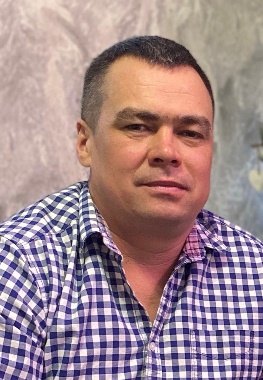 ЗабировВадим РимовичРодился в 1980 году в селе Зубочистка 2 Переволоцкого района Оренбургской области. Среднее образование: «Приуральская СОШ» Место жительства: : Оренбургская область, Оренбургский район, село Нижняя Павловка.Трудовая деятельность:2001 2004 - ремонт автомобилей.2004 - 2010 гг. индивидуальный предпринимательВ настоящее время временно не раотающий.  Выдвинут избирательным объединением Региональное отделение политической партии «Справедливая Россия» в Оренбургской области.Член политической партии «Справедливая Россия».Женат, двое детей.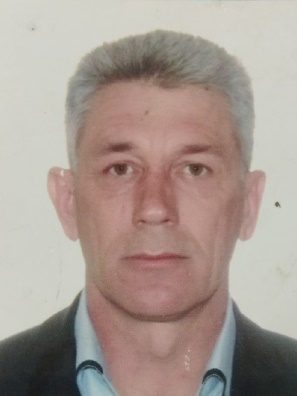 Зотов Геннадий АлександровичРодился 1971 году в селе Нижнепавловка Оренбургского района в Оренбургской области.Среднее образование: «Нижнепавловская СОШ».Место жительства: Оренбургская область, Оренбургский район, село Нижняя Павловка.Трудовая деятельность:1989-1992 гг. служба в рядах ВС.1992-1996 гг. Колхоз имени 11 КАВ-дивизии, тракторист.2000-2006 гг. МЧС по Оренбургской области, охранник.2006-2012 гг. ИП «Зотова», водитель.2012-2019 г. МБУК «Нижнепавловский ЦКиБО»  директор.2019 г. по настоящее время МБУК «Нижнепавловский ЦКиБО», машинист котельной.С 2010 г. являлся депутатом Совета депутатов МО Нижнепавловский сельсовет Оренбургского района.С 2014 г. и по настоящее время является командиром Народной дружины с. Нижняя Павловка Оренбургского района.Выдвинут избирательным объединением: Местное отделение Всероссийской политической партии «ЕДИНАЯ РОССИЯ» Оренбургского района.Член Всероссийской политической партии ЕДИНАЯ РОССИЯ».Женат, трое детей.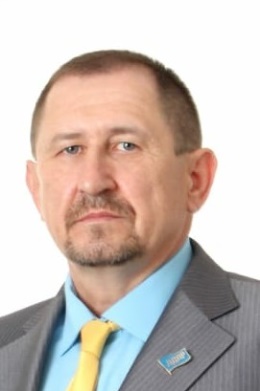 Кухтин Александр ВикторовичРодился 1967 году в деревне Митрофановка Александровского района Оренбургской областиПрофессиональное образование: Оренбургский аграрный колледж. Квалификация техник по специальности «Электрификация и автоматизация сельского хозяйства».   НОУ ВПО «Всемирный технологический университет (институт), бакалавр техники и технологии по направлению «Автоматизация и управление»Место жительства: Оренбургская область, Оренбургский район, село им. 9 Января Трудовая деятельность:  1985 г Оренбургское газопромысловое управление ПО «Оренбурггазпром» слесарь КИП и А.1985 – 1998 гг служба в пограничных войсках КГБ СССР. 1998 – 2002 гг ООО «Сервиснефтегаз» слесарь КИПиА. 2002 – 2012 гг. ОАО «Южуралнефтегаз» в следующих должностях: приборист, мастер, инженер, ведущий инженер, главный специалист по КИПиА предприятия.2012 – 2014 гг.  ООО «ИТСК» директор департамента. С 2014 года и по настоящее время ООО «АСУ ПРО» начальник участка.Выдвинут избирательным объединением: Оренбургское региональное отделение Политической партии ЛДПР – Либерально-демократическая партия России. Член Политической партии ЛДПР – Либерально-демократическая партия России. Женат, дочь.Кандидаты в депутаты Совета депутатов муниципального образования Нижнепавловский сельсовет Оренбургского района Оренбургской области четвертого созыва по четырехмандатному избирательному округу №1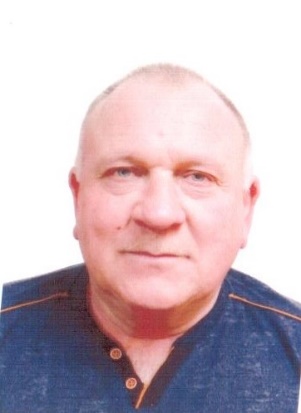 Марийчев Сергей ИльичРодился в 1961 году в с. Герасимовка Новосергиевского района, Оренбургской области.Среднее образование.Место жительства: Оренбургская область, Оренбургский район, село Нижняя Павловка. Трудовая деятельность:1982 – 1991гг. Предуральская  экспедиция,  вышкомонтажник по буровым установкам.1991-2011 работал в кооперации.С 2012 года и по настоящее время сторож в МБУК «Нижнепавловский ЦК и БО» МО Нижнепавловский сельсовет Оренбургского района Оренбургской  области.Самовыдвижение.Женат.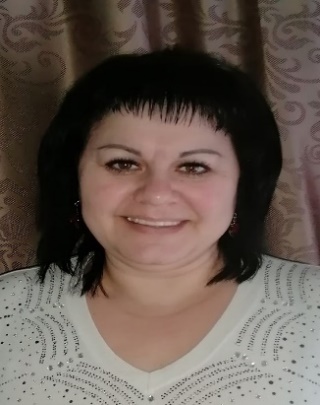 ПичугинаТатьяна Анатольевна     Родилась в 1981 году в с. Крючковка Беляевского района, Оренбургской области.Профессиональное образование: Профессиональное училище №39 г. Оренбурга. По профессии аппаратчик – аппретирования.Место жительства: Оренбургская область, Оренбургский район, село Нижняя Павловка.Трудовая деятельность:2008-2014 гг. ресторан «Комильфо» повар-кондитер.В настоящее время: временно не работающая.Самовыдвижение.Вдова, трое детей.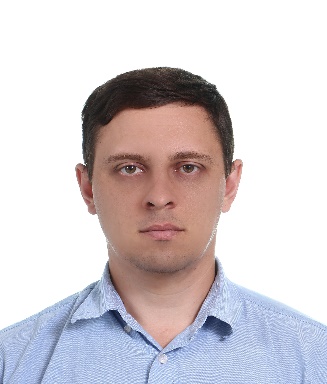 СидельниковВасилий СергеевичРодился в 1986г. в селе Нижнепавловка, Оренбургского района, Оренбургской области.Профессиональное образование: Государственное образовательное учреждение высшего профессионального образования «Оренбургский государственный институт менеджмента» по специальности «Менеджмент организации».Место жительства: Оренбургская область, город Оренбург.Трудовая деятельность:2008-2010г.г. торговый агент в ИП Сизов.2010 г. менеджер отдела запасных частей ООО «ТехМашПерспектива», 2010г. Старшим менеджер ООО «АгроМашПерспектива», 2012-2015 гг. Заместитель директора по продажам ООО «АгроМаш Перспектива».2015 г. по настоящее время директор ООО «Агрозапчасть».Выдвинут избирательным объединением: Оренбургское местное отделение политической партии «Коммунистическая партия Российской Федерации».Женат, сын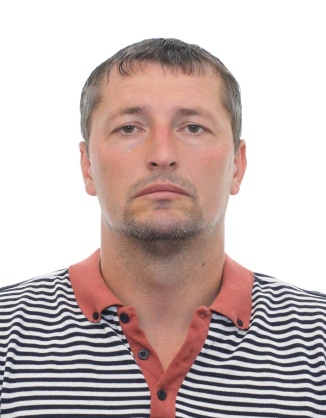 Стасюкевич Денис ВладимировичРодился в 1983 году в селе Нижняя Павловка Оренбургского района, Оренбургской области. Среднее образование: «Нижнепавловская СОШ».Место жительства: Оренбургская область, Оренбургский район, село Нижняя Павловка.Трудовая деятельность:2006 - 2008 гг. ООО «Оренбург газпром» УТТиСТ  в должности водитель.2008 - 2012 гг. ООО «Газпром добыча Оренбург»  УТТ и СТ в должности машинист ППУ.В настоящее время: временно не работающий.Выдвинут избирательным объединением: Оренбургское местное отделение политической партии «Коммунистическая партия Российской Федерации».Женат. Воспитывает двоих детей.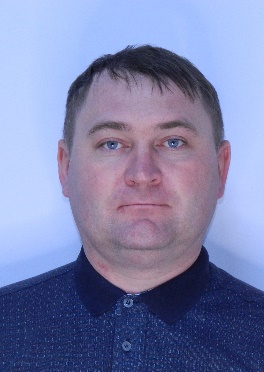 ФокинДмитрий НиколаевичРодился в 1989 году в селе Нижняя Павловка Оренбургского района Оренбургской области. Профессиональное образование: Государственное образовательное учреждение высшего профессионального образования «Оренбургский государственный университет» по специальности электроснабжениеМесто жительства: Оренбургская область, Оренбургский район, село Нижняя Павловка.Трудовая деятельность:ООО «Газпром добыча Оренбург», электромонтер по ремонту и обслуживанию электрооборудования 5 разряда (непосредственно занятого на объектах добычи нефти, газа и газового конденсата).Самовыдвижение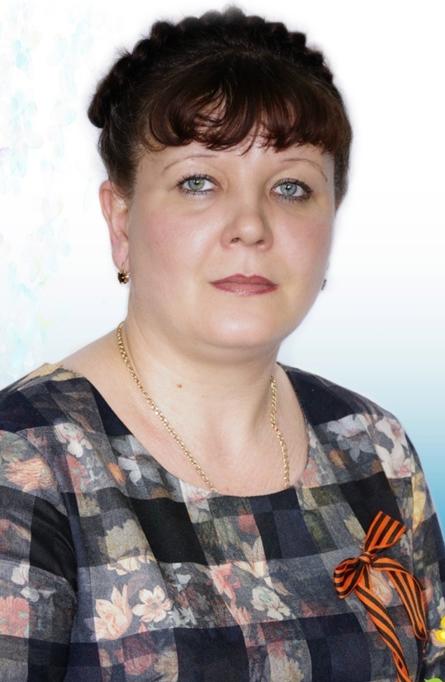 ЧерныхНаталья ВасильевнаРодилась в 1979 году в селе Нижнепавловка Оренбургского района Оренбургской области. Профессиональное образование: Государственное образовательное учреждение высшего профессионального образования «Оренбургский государственный педагогический университет» по специальности «Педагогика и методика дошкольного образования».Место жительства: Оренбургская область, Оренбургский район, село Нижняя Павловка.Трудовая деятельность:Заведующая муниципального дошкольного образовательного учреждения детский сад «Колосок» с. Нижняя ПавловкаВыдвинута избирательным объединением Местное отделение Всероссийской политической партии «ЕДИНАЯ РОССИЯ» Оренбургского района.Член Всероссийской политической партии ЕДИНАЯ РОССИЯ».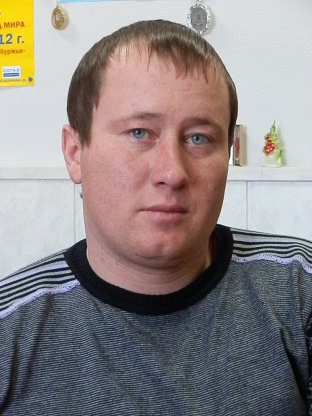 ЭназаровЕвгений АлександровичРодился  в 1981 году в городе Оренбурге.Профессиональное образование: Федеральное государственное образовательное учреждение высшего профессионального образования «Оренбургский государственный университет» по специальности «Правоведение».Место жительства: Оренбургская область, город Оренбург.Трудовая деятельность:ООО «Газпром добыча Оренбург» УМТС и К, мастер УХ и РГСМ. Тренер по футболу в Нижнепавловский СОШ.Инструктор по спорту в администрации МО Нижнепавловский сельсовет.Выдвинут избирательным объединением Местное отделение Всероссийской политической партии «ЕДИНАЯ РОССИЯ» Оренбургского района.Член Всероссийской политической партии «ЕДИНАЯ РОССИЯ».Женат, двое детей.